МУНИЦИПАЛЬНОЕ ОБЩЕОБРАЗОВАТЕЛЬНОЕ АВТОНОМНОЕ УЧРЕЖДЕНИЕ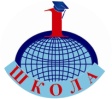 СРЕДНЯЯ  ОБЩЕОБРАЗОВАТЕЛЬНАЯ  ШКОЛА № 1____________________________________________________________________Амурская область, город Зея, улица Ленина, дом 161; телефон 2-46-64;Е-mail: shkola1zeya@rambler.ruРАБОЧАЯ ПРОГРАММАпо русскому языку8А классУчитель: Постных Лилия Викторовна,высшая квалификационная категорияг.Зея, 2016I. Пояснительная записка1.1. Обоснование выбора  программы.Настоящая программа составлена на основе Примерной программы основного общего образования по русскому языку  (БУП-2004)и  соответствует федеральному компоненту государственного образовательного стандарта (ФКГОС). Выбранная Примерная программа по русскому языку  соответствуют возрастным особенностям обучающихся 8 класса, поэтому рабочая программа, составленная на их основе, обеспечивает мотивацию учащихся к освоению базового уровня и обеспечивает освоение базовых понятий курса русского языка.  Программа соответствует содержанию учебника: Русский язык. 8 класс: учеб. Для общеобразоват. учреждений/С.Г. Бархударов и др. - М.: Просвещение, 2012.  Учебник включен в действующий Федеральный перечень учебников. 1.2. Количество учебных часовУчебный план МОАУ СОШ № 1 на изучение русского языка  в 8 классе отводит 3  учебных часа  в неделю в течение всего года обучения, всего  105   уроков. 1.3. Учебно-методический комплектРусский язык. 8 класс: учеб. Для общеобразоват. учреждений/С.Г. Бархударов и др. - М.: Просвещение, 2011.II. Планируемые результаты2.1.Требования к уровню подготовки обучающихсяК  окончанию освоения данной программы обучающиеся должны знать/уметь:производить синтаксический  разбор словосочетаний, простых двусоставных и односоставных предложений, предложений с прямой речью;составлять простые двусоставные и односоставные предложения, осложненные однородными и обособленными членами, вводными словами (и предложениями), обращениями;пользоваться синтаксическими синонимами в соответствии с содержанием и стилем речи;соблюдать нормы литературного языка в пределах изученного материала.По пунктуацииНаходить в предложении смысловые отрезки, которые необходимо выделить знаками препинания и расставлять их в предложении в соответствии с изученными правилами. Ставить знаки препинания в простых предложениях с однородными членами, при обособленных второстепенных уточняющих членах предложения, в предложениях с прямой и косвенной речью, при цитировании, обращении, при междометиях, вводных словах и предложениях. Ставить тире в нужных случаях между подлежащим и сказуемым.По орфографииНаходить в словах изученные орфограммы, обосновывать их выбор, правильно писать слова с изученными орфограммами, находить и исправлять орфографические ошибки.Правильно писать изученные в 8 классе слова с непроверяемыми орфограммами.По связной речиОпределять тип и стиль текста.Подробно и выборочно  излагать повествовательные  тексты с элементами описания местности, архитектурных памятников. Писать сочинения – описания (сравнительная характеристика знакомы лиц, описание местности, памятника культуры или истории), сочинения – рассуждения на морально-этическую тему. Совершенствовать изложение и сочинение в соответствии с темой, основной мыслью и стилем, находить и исправлять различные языковые ошибки. Адекватно воспринимать и создавать тексты публицистического  стиля на доступные темы. Уметь просто и в то же время выразительно выступать перед слушателями по общественно важным проблемам. III. Содержание программы 2.1. Содержание  Функции русского языка в современном мире - (2 часа)Основные функции русского языка, его место в группе восточнославянских языков, его значение как государственного языка и одного из мировых языков.Повторение пройденного в V-VII классах -  (8+1)Разделы науки о языке, основные языковые единицы, порядок различных лингвистических разборов, признаки и строение текста, типы речи, виды и способы связи в тексте, стили речи.Синтаксис. Пунктуация. Культура речи. Словосочетание -  (7+1)Строение словосочетания, признаки словосочетания, грамматическая форма и грамматическое строение словосочетаний, типы словосочетаний по морфологической принадлежности, связь слов в словосочетании, значение словосочетаний, синтаксический разбор словосочетания.Простое предложение - (3+1)Строение и грамматическое значение предложения, особенности грамматической связи подлежащего и сказуемого, порядок слов в предложении. Интонация простого предложения. Логическое ударение. Описание архитектурных памятников как вид текста; структура текста, его языковые особенности.Простые двусоставные предложения. Главные члены  предложения - (6+4)Повторение пройденного о подлежащем. Способы выражения подлежащего. Повторение изученного о сказуемом. Простое  глагольное сказуемое. Составное глагольное сказуемое. Составное именное сказуемое. Тире между подлежащим и сказуемым. Синтаксические  синонимы главных членов предложения, их текстообразующая роль. Публицистическое  сочинение о памятнике культуры (истории) своей местности.Второстепенные члены предложения -  (6+4)	Повторение изученного о второстепенных членах предложения. Прямое и косвенное дополнение. Несогласованное определение. Приложение как разновидность определения; знаки препинания при приложении. Виды обстоятельств по значению (времени, места, причины, цели, образа действия, условия, уступительное). Сравнительный оборот, знаки препинания при нем. Подробное изложение. Ораторская речь, ее особенности. Публичное выступление об истории своего края.		Простые односоставные предложения -  (9 +2)Группы односоставных предложений. Односоставные предложения с главным членом – сказуемым.    Предложения определенно – личные. Неопределенно - личные предложения. Безличные  предложения. Односоставные предложения с главным членом – подлежащим. Назывные предложения. Синонимия односоставных и двусоставных предложений, их текстообразующая роль. Сжатое изложение. Рассказ на свободную тему. Неполные предложения (2ч)Понятие о неполных предложениях. Неполные предложения в диалоге и в сложном предложении.Однородные члены предложения  - (12+2)	Повторение изученного об однородных членах предложения. Однородные и неоднородные определения. Ряды однородных членов предложения. Однородные члены предложения, связанные сочинительными союзами,  и пунктуация при них. Разделительные знаки препинания между однородными членами. Обобщающие слова при однородных членах. Двоеточие и тире при обобщающих словах в предложениях. Синтаксический разбор предложения с однородными членами. Составление текста – рассуждения на основе литературного произведенияОбособленные члены предложения - (18+3)	Понятие об обособлении. Обособленные определения. Обособленные определения, выраженные причастными оборотами. Обособленные приложения. Особенности обособления приложений. Обособленные обстоятельства. Синтаксический разбор предложения с обособленными членами. Понятие об обособлении уточняющих членов предложения. Обособление уточняющих членов предложения. Разделительные и выделительные знаки препинания. Характеристика человека как вид текста: строение данного текста, его языковые особенности.Обращения, вводные слова и междометия - (9+3)	Повторение изученного об обращении. Обращение и знаки препинания при нем. Распространенное обращение. Вводные слова и вводные предложения. Выделительные знаки препинания при них. Вставные конструкции. Текстообразующая роль обращений, вводных слов и междометий. Публичное выступление на общественно значимую тему.Прямая и косвенная речь - (6+2)	Повторение изученного о прямой речи. Способы передачи чужой речи. Знаки препинания в предложениях  с прямой речью. Слова  автора внутри прямой речи. Разделительные и выделительные знаки препинания в предложениях с прямой речью. Диалог. Предложения с косвенной речью. Цитаты. Знаки препинания при цитировании. Сравнительная характеристика двух знакомых лиц; особенности строения данного текста.Повторение и систематизация пройденного в VIII классе - (5+1)Повторение тем: «Словосочетание», «Двусоставные предложения», «Односоставные предложения», «Однородные члены предложения», «Предложения с обособленными членами», «Предложения с уточняющими обособленными членами», «Обращение», «Вводные слова и предложения», «Способы передачи чужой речи». Сочинение повествовательного характера с элементами описания (рассуждения)IV Тематическое планирование4.1. Учебно-тематический план.V. Календарно-тематический планСОГЛАСОВАНОЗаместитель директора по УМР ____________ Л.В.ПостныхУТВЕРЖДЕНАприказом МОАУ СОШ № 1 от _____________  № ______Всего часовНа развитие речиКонтрольных работПрактикумов1051997№ п/пНаименование разделов, темВсего часовВ том числе:В том числе:№ п/пНаименование разделов, темВсего часовРазвитие речиКонтрольные работы1Функции русского языка в современном мире22Повторение пройденного в V-VII классах8113Синтаксис. Пунктуация. Культура речи. Словосочетание714Простое предложение315Простые двусоставные предложения. Главные члены  предложения9316Второстепенные члены предложения9317Простые односоставные предложения12118Неполные предложения3--9Однородные члены предложения  121110Обособленные члены предложения182211Обращения, вводные слова и междометия102112Прямая и косвенная речь52-13Повторение и систематизация пройденного в VIII классе521Итого105            199№ п/пДата проведенияДата проведенияДата проведенияДата проведенияДата проведенияДата проведенияДата проведенияДата проведенияТема урокаКонтрольПримечание№ п/ппланпланпланфактфактфактфактфактТема урокаКонтрольПримечание1 четверть1 четверть1 четверть1 четверть1 четверть1 четверть1 четверть1 четверть1 четверть1 четверть1 четверть1 четвертьОбщие сведения о языке (2 часа)Общие сведения о языке (2 часа)Общие сведения о языке (2 часа)Общие сведения о языке (2 часа)Общие сведения о языке (2 часа)Общие сведения о языке (2 часа)Общие сведения о языке (2 часа)Общие сведения о языке (2 часа)Общие сведения о языке (2 часа)Общие сведения о языке (2 часа)Общие сведения о языке (2 часа)Общие сведения о языке (2 часа)11102.0902.09Функции русского языка в современном мире.22205.0905.09Стартовая (входная) диагностическая работа.Повторение изученного в 5-7 классах (8 часов + 1 р.р.)Повторение изученного в 5-7 классах (8 часов + 1 р.р.)Повторение изученного в 5-7 классах (8 часов + 1 р.р.)Повторение изученного в 5-7 классах (8 часов + 1 р.р.)Повторение изученного в 5-7 классах (8 часов + 1 р.р.)Повторение изученного в 5-7 классах (8 часов + 1 р.р.)Повторение изученного в 5-7 классах (8 часов + 1 р.р.)Повторение изученного в 5-7 классах (8 часов + 1 р.р.)Повторение изученного в 5-7 классах (8 часов + 1 р.р.)Повторение изученного в 5-7 классах (8 часов + 1 р.р.)Повторение изученного в 5-7 классах (8 часов + 1 р.р.)Повторение изученного в 5-7 классах (8 часов + 1 р.р.)33308.0908.0908.0908.09Фонетика и графика. Орфография.44409.0909.0909.0909.09Морфемика и словообразование.55512.0912.0912.0912.09Лексика. Фразеология.66615.0915.0915.0915.09Морфология.77716.0916.0916.0916.09Урок-практикум. Взаимосвязь разделов лингвистики.  88819.0919.0919.0919.09Орфография. пр. работа99922.0922.0922.0922.09Урок-практикум. Морфология и орфография.  10101023.0923.0923.0923.09Контрольная работа по теме «Повторение».контрольная работа11111126.0926.0926.0926.09Р.р. Строение текста. Стили речи. Синтаксис. Словосочетание (7+1)Синтаксис. Словосочетание (7+1)Синтаксис. Словосочетание (7+1)Синтаксис. Словосочетание (7+1)Синтаксис. Словосочетание (7+1)Синтаксис. Словосочетание (7+1)Синтаксис. Словосочетание (7+1)Синтаксис. Словосочетание (7+1)Синтаксис. Словосочетание (7+1)Синтаксис. Словосочетание (7+1)Синтаксис. Словосочетание (7+1)Синтаксис. Словосочетание (7+1)12121229.0929.0929.0929.0929.09Синтаксис как раздел грамматики. 13131330.0930.0930.0930.0930.09Словосочетание как основная  единица синтаксиса.14141403.1003.1003.1003.1003.10Строение и грамматическое строение словосочетание. пр. работа15151506.1006.1006.1006.1006.10Р.р. Сочинение-рассуждение «Школьные годы чудесные». домашнее сочинение16161607.1007.1007.1007.1007.10Виды связи слов в словосочетании.д.з.17171710.1010.1010.1010.1010.10Урок-практикум.  Виды связи слов в словосочетании.пр. работа18181813.1013.1013.1013.1013.10Синтаксический разбор словосочетания. 19191914.1014.1014.1014.1014.10Употребление словосочетаний в речи. пр. работаПростое предложение. Главные и второстепенные члены предложения  (16 + 1 р.р.)Простое предложение. Главные и второстепенные члены предложения  (16 + 1 р.р.)Простое предложение. Главные и второстепенные члены предложения  (16 + 1 р.р.)Простое предложение. Главные и второстепенные члены предложения  (16 + 1 р.р.)Простое предложение. Главные и второстепенные члены предложения  (16 + 1 р.р.)Простое предложение. Главные и второстепенные члены предложения  (16 + 1 р.р.)Простое предложение. Главные и второстепенные члены предложения  (16 + 1 р.р.)Простое предложение. Главные и второстепенные члены предложения  (16 + 1 р.р.)Простое предложение. Главные и второстепенные члены предложения  (16 + 1 р.р.)Простое предложение. Главные и второстепенные члены предложения  (16 + 1 р.р.)Простое предложение. Главные и второстепенные члены предложения  (16 + 1 р.р.)Простое предложение. Главные и второстепенные члены предложения  (16 + 1 р.р.)202017.1017.1017.1017.10Строение и грамматическое значение предложений.д.з.схема212120.1020.1020.1020.10Порядок слов в предложении. Логическое ударение. сл. диктант222221.1021.1021.1021.10Главные члены предложения. Подлежащее.232324.1024.1024.1024.10Способы выражения сказуемого.пр. работа242427.1027.1027.1027.10Составные сказуемые. Составное глагольное сказуемое.252528.1028.1028.1028.10Составное именное сказуемое. 2 четверть262607.1107.1107.1107.11Урок-практикум. Главные члены предложения.пр. работа272710.1110.1110.1110.11Урок-практикум. Тире между подлежащим и сказуемым.д.з.282811.1111.1111.1111.11Резервный урок.292914.1114.1114.1114.11Второстепенные члены предложения. Дополнение. пр. работа303017.1117.1117.1117.11Прямые и косвенные дополнения.сл. диктант313118.1118.1118.1118.11Определение. Согласованные и несогласованные определения. Приложения. Дефис в приложениях. 323221.1121.1121.1121.11Обстоятельства. Виды обстоятельств. пр. работа333324.1124.1124.1124.11Способы выражения обстоятельств.343425.1125.1125.1125.11Обобщение материала по теме «Главные и второстепенные члены предложения». 353528.1128.1128.1128.11Контрольная работа по теме «Главные и второстепенные члены предложения».Контрольная работа363601.1201.1201.1201.12Р.р. Способы сжатия текста. Односоставные предложения (12+2)Односоставные предложения (12+2)Односоставные предложения (12+2)Односоставные предложения (12+2)Односоставные предложения (12+2)Односоставные предложения (12+2)Односоставные предложения (12+2)Односоставные предложения (12+2)Односоставные предложения (12+2)Односоставные предложения (12+2)Односоставные предложения (12+2)Односоставные предложения (12+2)3702.1202.1202.1202.1202.1202.1202.12Типы односоставных предложений. 3805.1205.1205.1205.1205.1205.1205.12Определенно-личные предложения.3908.1208.1208.1208.1208.1208.1208.12Урок-практикум.  Определенно-личные предложения.пр. работа4009.1209.1209.1209.1209.1209.1209.12Неопределенно-личные предложения.4112.1212.1212.1212.1212.1212.1212.12Безличные предложения.4215.1215.1215.1215.1215.1215.1215.12Способы выражения сказуемого в безличных предложениях. 4316.1216.1216.1216.1216.1216.1216.12Урок-практикум. Односоставные предложения с главным членом – сказуемым.пр. работа4419.1219.1219.1219.1219.1219.1219.12Назывные предложения.4522.1222.1222.1222.1222.1222.1222.12Неполные предложения.4623.1223.1223.1223.1223.1223.1223.12Р.р. Сочинение-рассуждение на свободную тему. 4726.1226.1226.1226.1226.1226.1226.12Обобщение материала по теме «Односоставные и неполные предложения». 4829.1229.1229.1229.1229.1229.1229.12Обобщение материала по теме «Односоставные и неполные предложения».3 четверть3 четверть3 четверть3 четверть3 четверть3 четверть3 четверть3 четверть3 четверть3 четверть3 четверть3 четверть4912.0112.0112.0112.0112.0112.0112.01Контрольная работа по теме «Односоставные и неполные предложения».5013.0113.0113.0113.0113.0113.0113.01Р.р. Сжатое изложение по совместно составленному плану.3 четверть3 четверть3 четверть3 четверть3 четверть3 четверть3 четверть3 четверть3 четверть3 четверть3 четверть3 четвертьПростое осложнённое предложение. Однородные члены предложения. (9+3)Простое осложнённое предложение. Однородные члены предложения. (9+3)Простое осложнённое предложение. Однородные члены предложения. (9+3)Простое осложнённое предложение. Однородные члены предложения. (9+3)Простое осложнённое предложение. Однородные члены предложения. (9+3)Простое осложнённое предложение. Однородные члены предложения. (9+3)Простое осложнённое предложение. Однородные члены предложения. (9+3)Простое осложнённое предложение. Однородные члены предложения. (9+3)Простое осложнённое предложение. Однородные члены предложения. (9+3)Простое осложнённое предложение. Однородные члены предложения. (9+3)Простое осложнённое предложение. Однородные члены предложения. (9+3)Простое осложнённое предложение. Однородные члены предложения. (9+3)5116.0116.0116.0116.0116.0116.0116.01Понятие об осложненном предложении. сл. диктанткластер5219.0119.0119.0119.0119.0119.0119.01Однородные члены предложения. Средства связи однородных членов. 5320.0120.0120.0120.0120.0120.0120.01Однородные и неоднородные определения. 5423.0123.0123.0123.0123.0123.0123.01Однородные члены,  связанные сочинительными союзами.5526.0126.0126.0126.0126.0126.0126.01Знаки препинания при однородных членах.пр. работа5627.0127.0127.0127.0127.0127.0127.01Обобщающие слова при однородных членах и знаки препинания при них. 5730.0130.0130.0130.0130.0130.0130.01Урок-практикум. Обобщающие слова при однородных членах и знаки препинания при них.пр. работа5802.0202.0202.0202.0202.0202.0202.02Р.р. Рассуждение. дом.сочинение5903.0203.0203.0203.0203.0203.0203.02Систематизация  и обобщение изученного по теме «Однородные члены».сл. слова6006.0206.0206.0206.0206.0206.0206.02Контрольная работа по теме «Однородные члены предложения». 6109.0209.0209.0209.0209.0209.0209.02Р.р. Сочинение – сравнительная характеристика. 6210.0210.0210.0210.0210.0210.0210.02Р.р. Написание сочинения на лингвистическую тему (сравнительная характеристика). Обособленные и уточняющие члены предложения (17+4)Обособленные и уточняющие члены предложения (17+4)Обособленные и уточняющие члены предложения (17+4)Обособленные и уточняющие члены предложения (17+4)Обособленные и уточняющие члены предложения (17+4)Обособленные и уточняющие члены предложения (17+4)Обособленные и уточняющие члены предложения (17+4)Обособленные и уточняющие члены предложения (17+4)Обособленные и уточняющие члены предложения (17+4)Обособленные и уточняющие члены предложения (17+4)Обособленные и уточняющие члены предложения (17+4)Обособленные и уточняющие члены предложения (17+4)6313.0213.0213.0213.0213.0213.0213.02Обособление. Обособленные определения.6416.0216.0216.0216.0216.0216.0216.02Обособление согласованных определений. 6517.0217.0217.0217.0217.0217.0217.02Обособление несогласованных определений.6620.0220.0220.0220.0220.0220.0220.02Урок-практикум. Обособление согласованных и несогласованных определений. пр. работа67За 23.02За 23.02За 23.02За 23.02За 23.02За 23.02За 23.02Особенности обособления приложений. 6824.0224.0224.0224.0224.0224.0224.02Урок-практикум. Обособление определений и приложений. 6927.0227.0227.0227.0227.0227.0227.02Контрольная работа по теме «Обособленные определения и приложения». диктант с грамматическим заданием7002.0302.0302.0302.0302.0302.0302.03Анализ ошибок контрольной работы.  7103.0303.0303.0303.0303.0303.0303.03Обособление обстоятельств, выраженных деепричастиями и деепричастными оборотами.  д.з.7206.0306.0306.0306.0306.0306.0306.03Отсутствие или наличие запятой перед союзом КАК. Сравнительный оборот. 7309.0309.0309.0309.0309.0309.0309.03Обособление обстоятельств, выраженных существительными с предлогами. 7410.0310.0310.0310.0310.0310.0310.03Урок-практикум. Обособление обстоятельств. Пр. работа7513.0313.0313.0313.0313.0313.0313.03Синтаксический разбор  предложений с обособленными членами. 7616.0316.0316.0316.0316.0316.0316.03Уточняющие члены предложения. 7717.0317.0317.0317.0317.0317.0317.03Обособление уточняющих членов предложения. 7820.0320.0320.0320.0320.0320.0320.03Резервный урок.7923.0323.0323.0323.0323.0323.0323.03Систематизация и обобщение материала по теме «Обособленные и уточняющие члены предложения». 4 четверть8003.0403.0403.0403.0403.0403.0403.04Систематизация и обобщение материала по теме «Обособленные и уточняющие члены предложения».8106.0406.0406.0406.0406.0406.0406.04Контрольная работа по теме «Обособленные и уточняющие члены предложения».8207.0407.0407.0407.0407.0407.0407.04Р.р. Написание изложения с  элементами сочинения-рассуждения.8310.0410.0410.0410.0410.0410.0410.04Р.р. Изложение с элементами сочинения-рассуждения. Вводные конструкции, обращения и междометия (10+1)Вводные конструкции, обращения и междометия (10+1)Вводные конструкции, обращения и междометия (10+1)Вводные конструкции, обращения и междометия (10+1)Вводные конструкции, обращения и междометия (10+1)Вводные конструкции, обращения и междометия (10+1)Вводные конструкции, обращения и междометия (10+1)Вводные конструкции, обращения и междометия (10+1)Вводные конструкции, обращения и междометия (10+1)Вводные конструкции, обращения и междометия (10+1)Вводные конструкции, обращения и междометия (10+1)Вводные конструкции, обращения и междометия (10+1)8413.0413.0413.0413.0413.0413.0413.04Обращение, его функции и способы выражения. 8514.0414.0414.0414.0414.0414.0414.04Знаки препинания при обращении. Употребление обращений. 8617.0417.0417.0417.0417.0417.0417.04Р.р. Деловое письмо. 8720.0420.0420.0420.0420.0420.0420.04Вводные конструкции. 8821.0421.0421.0421.0421.0421.0421.04Знаки препинания при вводных конструкциях. 8924.0424.0424.0424.0424.0424.0424.04Урок - практикум.  Знаки препинания при вводных конструкциях.9027.0427.0427.0427.0427.0427.0427.04Вставные конструкции и знаки препинания при них. 9128.0428.0428.0428.0428.0428.0428.04Урок - практикум.  Знаки препинания при вводных  и вставных конструкциях.проверочная работа92За 01.05За 01.05За 01.05За 01.05За 01.05За 01.05За 01.05Знаки препинания в предложениях с междометиями. 9304.0504.0504.0504.0504.0504.0504.05Обобщение и систематизация материала по теме «Вводные конструкции, обращения и междометия».сл. диктант9405.0505.0505.0505.0505.0505.0505.05Контрольная работа по теме «Вводные конструкции, обращения и междометия». 9508.0508.0508.0508.0508.0508.0508.05Анализ ошибок контрольной работы. Способы передачи чужой речи (5)Способы передачи чужой речи (5)Способы передачи чужой речи (5)Способы передачи чужой речи (5)Способы передачи чужой речи (5)Способы передачи чужой речи (5)Способы передачи чужой речи (5)Способы передачи чужой речи (5)Способы передачи чужой речи (5)Способы передачи чужой речи (5)Способы передачи чужой речи (5)Способы передачи чужой речи (5)9611.0511.0511.0511.0511.0511.0511.05Предложения с прямой речью. Знаки препинания в них. 9712.0512.0512.0512.0512.0512.0512.05Знаки препинания при оформлении диалога. проверочная работа9815.0515.0515.0515.0515.0515.0515.05Предложения с косвенной речью. Замена прямой речи косвенной. 9918.0518.0518.0518.0518.0518.0518.05Цитаты и знаки препинания при них. 10019.0519.0519.0519.0519.0519.0519.05Итоговая контрольная работа. итоговая работа за курс 8 классаПовторение и систематизация изученного в 8 классеПовторение и систематизация изученного в 8 классеПовторение и систематизация изученного в 8 классеПовторение и систематизация изученного в 8 классеПовторение и систематизация изученного в 8 классеПовторение и систематизация изученного в 8 классеПовторение и систематизация изученного в 8 классеПовторение и систематизация изученного в 8 классеПовторение и систематизация изученного в 8 классеПовторение и систематизация изученного в 8 классеПовторение и систематизация изученного в 8 классеПовторение и систематизация изученного в 8 классе10122.0522.0522.0522.0522.0522.0522.05Повторение тем «Словосочетание», «Главные и второстепенные члены предложения». 10225.0525.0525.0525.0525.0525.0525.05Повторение темы «Односоставные предложения» 10326.0526.0526.0526.0526.0526.0526.05Повторение темы  «Однородные члены предложения». 10429.0529.0529.0529.0529.0529.0529.05Резервный урок105Резервный урок